ПОСТАНОВЛЕНИЕ «02» июля 2020 г.                                                                                                                   № 60п. Саган-НурОб организации сбора и определении места первичного сбора и размещения отработанных ртутьсодержащих ламп на территории муниципального образования сельского поселения «Саганнурское»В целях приведения нормативного правового акта в соответствие с Постановлением Правительства Российской Федерации от 3 сентября 2010 года № 681 «Об утверждении Правил обращения с отходами производства и потребления в части осветительных устройств, электрических ламп, ненадлежащие сбор, накопление, использование, обезвреживание, транспортирование и размещение которых может повлечь причинение вреда жизни, здоровью граждан, вреда животным, растениям и окружающей среде», администрация муниципального образования сельского поселения «Саганнурское»постановляЕТ:Определить на территории муниципального образования сельского поселения «Саганнурское» место первичного сбора и размещения отработанных ртутьсодержащих ламп у потребителей ртутьсодержащих ламп (кроме потребителей ртутьсодержащих ламп, являющихся собственниками, нанимателями, пользователями помещений в многоквартирных домах и имеющих заключенный собственниками указанных помещений договор управления многоквартирными домами или договор оказания услуг и (или) выполнения работ по содержанию и ремонту общего имущества в таких домах) в отдельном помещении, расположенном по адресу: Республика Бурятия, Мухоршибирский район, п. Саган-Нур, ул. Лесная, д. 2 (подсобное нежилое помещение здания Администрации).Обеспечить информирование  населения муниципального образования сельского поселения «Саганнурское» о правилах безопасного сбора и передачи на хранение обработанных ртутьсодержащих ламп путем размещения соответствующей информации на информационных стендах поселения и официальном сайте Администрации муниципального образования сельского поселения «Саганнурское».Утвердить форму журнала учета ртутьсодержащих ламп в Администрации муниципального образования сельского поселения «Саганнурское», согласно приложению  к настоящему постановлению.Назначить главного специалиста по обеспечению деятельности администрации муниципального образования сельского поселения «Саганнурское»  (Ерофеева П.С.) ответственным лицом за приемку, движение ртутьсодержащих ламп и ведение журнала, указанного в пункте 3 настоящего постановления. Признать утратившим силу Постановление Администрации муниципального образования  сельского поселения «Саганнурское»  от  25.12.2019г. № 157 «Об организации сбора и определении места первичного сбора и размещения отработанных ртутьсодержащих ламп на территории муниципального образования сельского поселения «Саганнурское».Настоящее постановление вступает в силу со дня его обнародования.Настоящее постановление обнародовать на информационных стендах поселения и разместить на официальном сайте Администрации муниципального образования сельского поселения «Саганнурское».Контроль за исполнением настоящего постановления оставляю за собой.Глава муниципального образования  сельского поселения «Саганнурское»                                                            М.И. ИсмагиловПриложение к постановлению Администрациимуниципального образования сельского поселения «Саганнурское»от 02.07.2020г. № 60 Форма журнала учета движения отработанных ртутьсодержащих лампв  Администрации муниципального образования сельского поселения «Саганнурское»АДМИНИСТРАЦИЯМУНИЦИПАЛЬНОГО ОБРАЗОВАНИЯ  «САГАННУРСКОЕ» МУХОРШИБИРСКОГО РАЙОНА РЕСПУБЛИКИ БУРЯТИЯ (СЕЛЬСКОЕ ПОСЕЛЕНИЕ)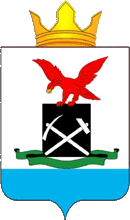 БУРЯАД РЕСПУБЛИКА МУХАРШЭБЭРЭЙ АЙМАГХYДƟƟ hУУРИИН«САГААННУУРАЙ» ГЭhЭНМУНИЦИПАЛЬНА БАЙГУУЛАМЖЫН ЗАХИРГААНЖУРНАЛ УЧЕТА ДВИЖЕНИЯ ОТРАБОТАННЫХ РТУТЬСОДЕРЖАЩИХ ЛАМПв  Администрации муниципального образования сельского поселения «Саганнурское»Начат ___________ 20___г.ДатаНаименование лампы, ртутьсодержащего прибораКоличество отработанных ртутьсодержащих ламп и приборов, находящихся на хранении в складе, шт.Сдано специализированной организации,шт.Остаток, шт.Ответственное лицо(Ф.И.О./ подпись)123456